Детская музыкальная площадь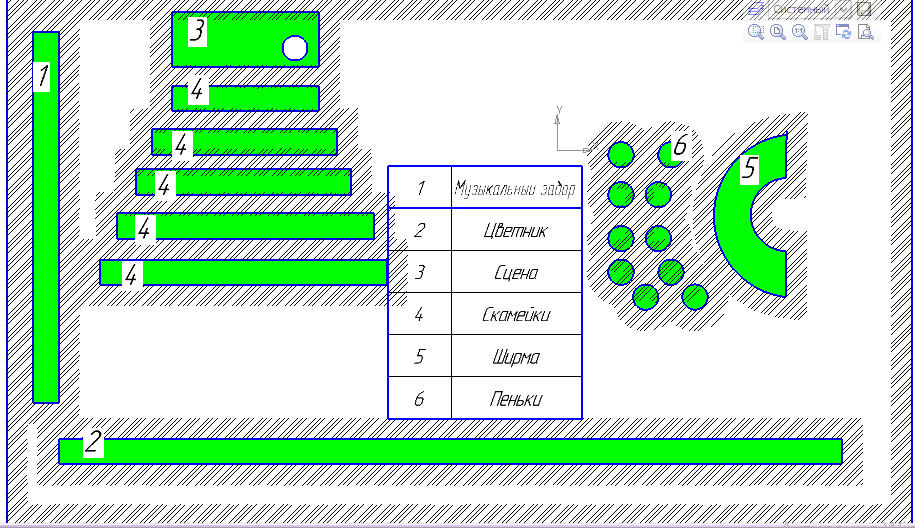 Характеристика объекта: 1.Музыкальный забор-оркестр 
2. Музыкальная клумба  «Колокольчик»
3.  Сцена-подиум «Старая ива» 
4. Амфитеатр -скамейки
5 . Стационарная ширма для кукольного театра и разноуровневые пенечки.
Идея и руководители проекта:  Ваганова Наталья Николаевна, Шаравьева Елена АнатольевнаПартнеры проекта:  Управление культуры администрации города Лысьва, родительская общественность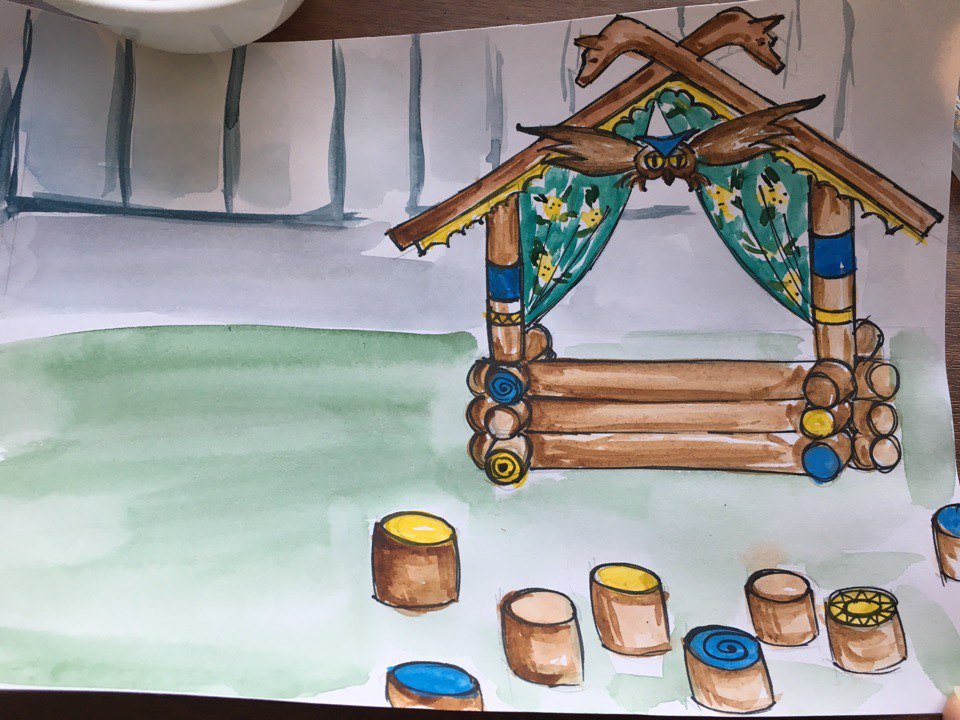 Стационарная ширма для кукольного театра                                                    (эскиз Екатерины Пакиной)Приложение № 10   «Цыпленок Дорофей» сценарийЗдесь можно добавить девиз организации или заключительный текст  |  эл. почта  |  веб-адрес  |  тел.